Quickbox DSQ 35/4 KUnité de conditionnement : 1 pièceGamme: C
Numéro de référence : 0080.0076Fabricant : MAICO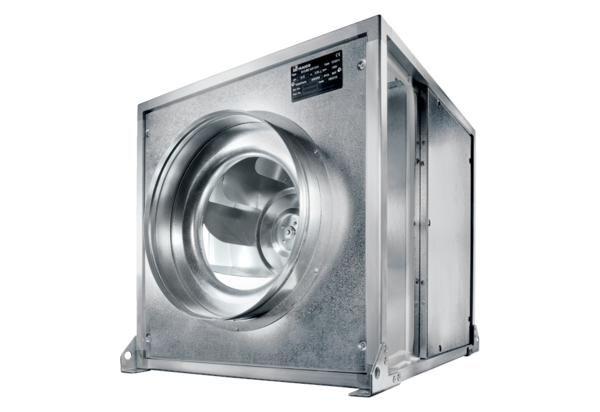 